Акт обследования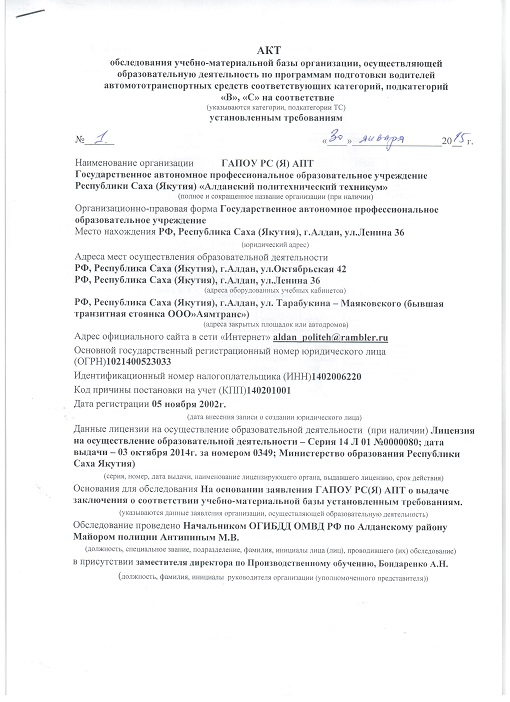 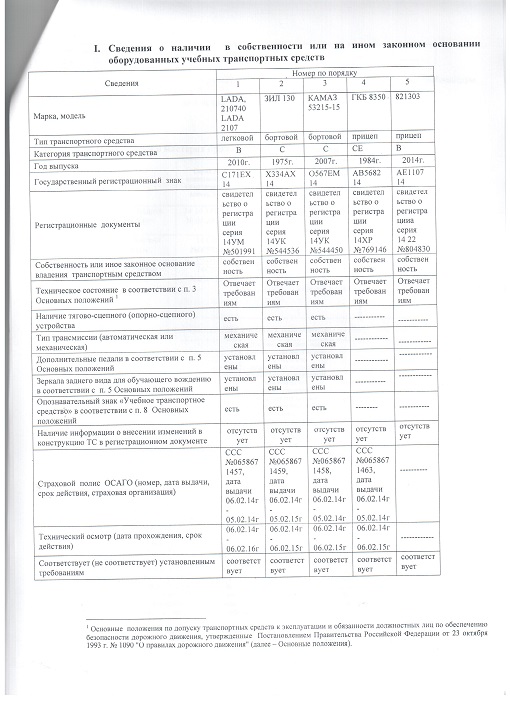 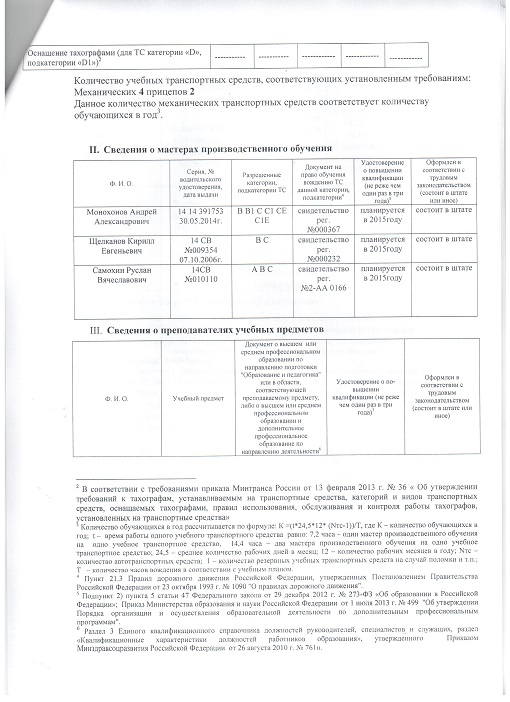 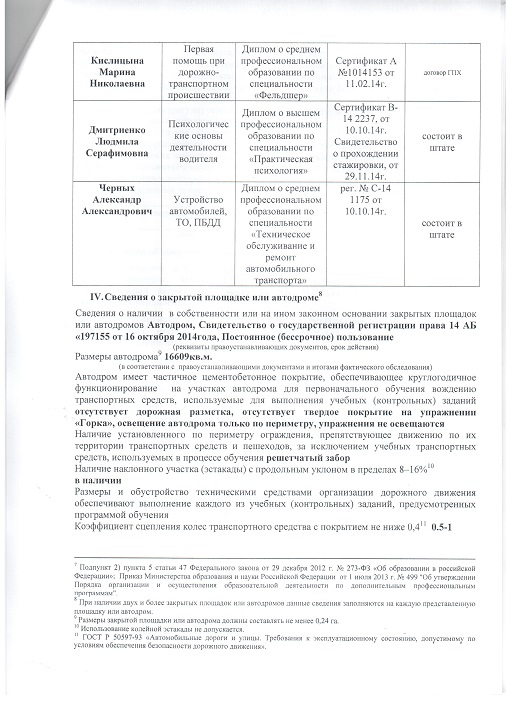 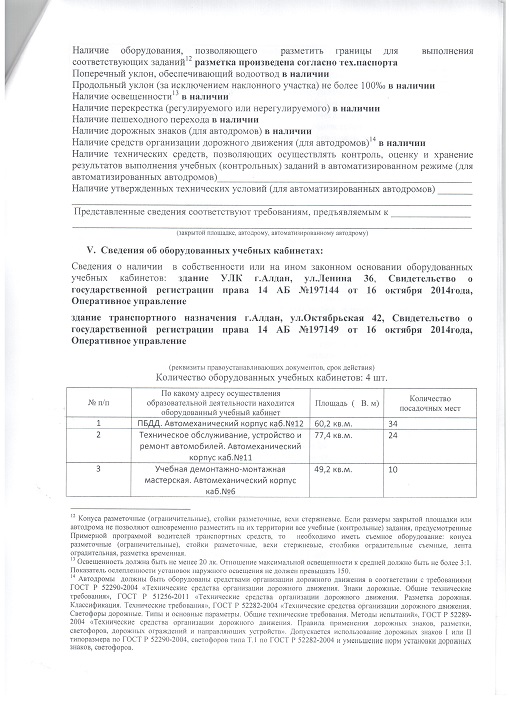 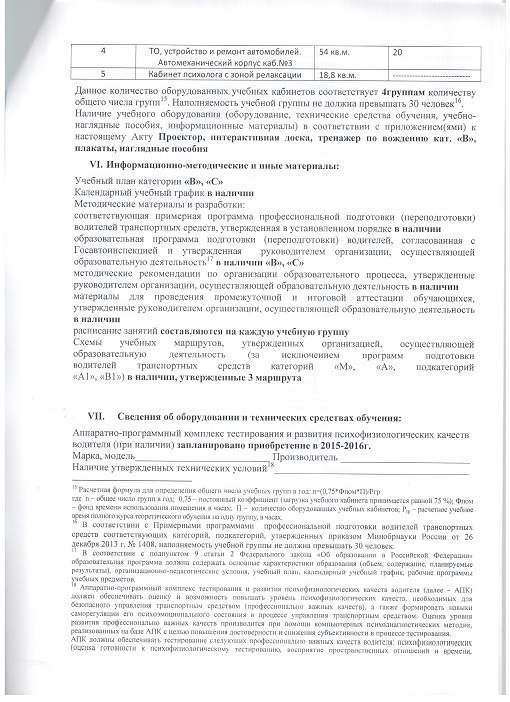 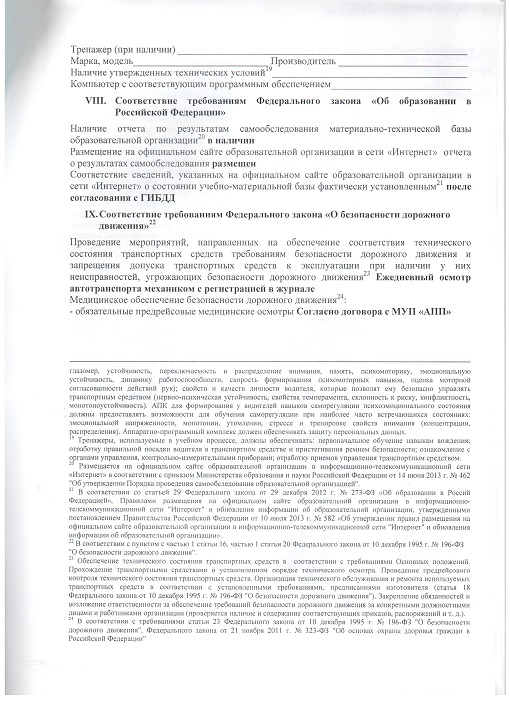 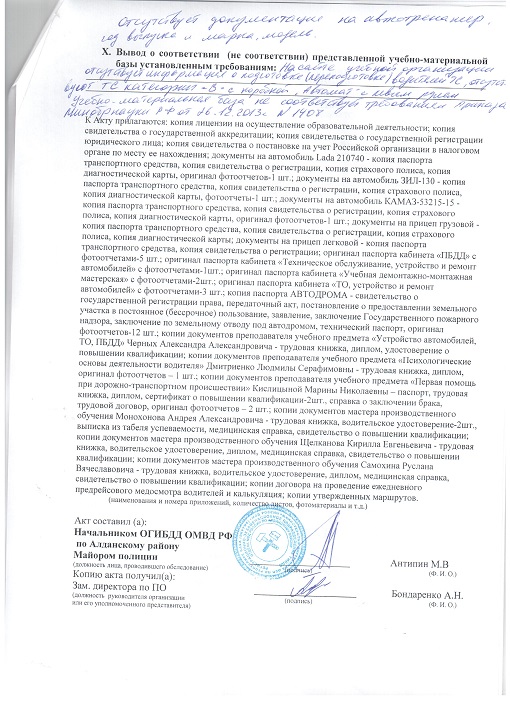 